ФОТООТЧЁТ «ПОЛЕЗНЫЙ» ВЫХОДНОЙ.25 марта в группе прошла акция «Полезный» выходной, целью которой было призвать родителей к совместной прогулке вместе с детьми на родники г. Полевского и его окрестностей для ознакомления с природными источниками воды и их благоустройством. Что же послужило к проведению акции? 22 марта отмечался всемирный день Воды. В группе был запланирован тематический день, посвящённый этому событию. В образовательной деятельности по теме «Источники воды», в ходе беседы дети рассказали  свои представлениях о ручье, реке, море, океане. Но ни один ребёнок не назвал самый ближайший природный источник воды – это родник (или по другому, ключик). Дети не могли рассказать о роднике, как он выглядит, хотя некоторые из них были на роднике, но родители не придали особого значения рассказать ребёнку о важности чистой воды для здоровья человека, о том, какие корни мы наследуем от слова «родник».…Родник…Это красивое слово, оно связано с родом, рождением, Родиной. Это не просто фонтанчик, бьющий из-под земли, а что-то светлое, большое, значимое, необходимое…Именно об этом нужно рассказывать нашим детям.Родители и дети побывали на различных родниках, свои впечатления они отразили в фотографиях, из которых в группе была создана фотовыставка.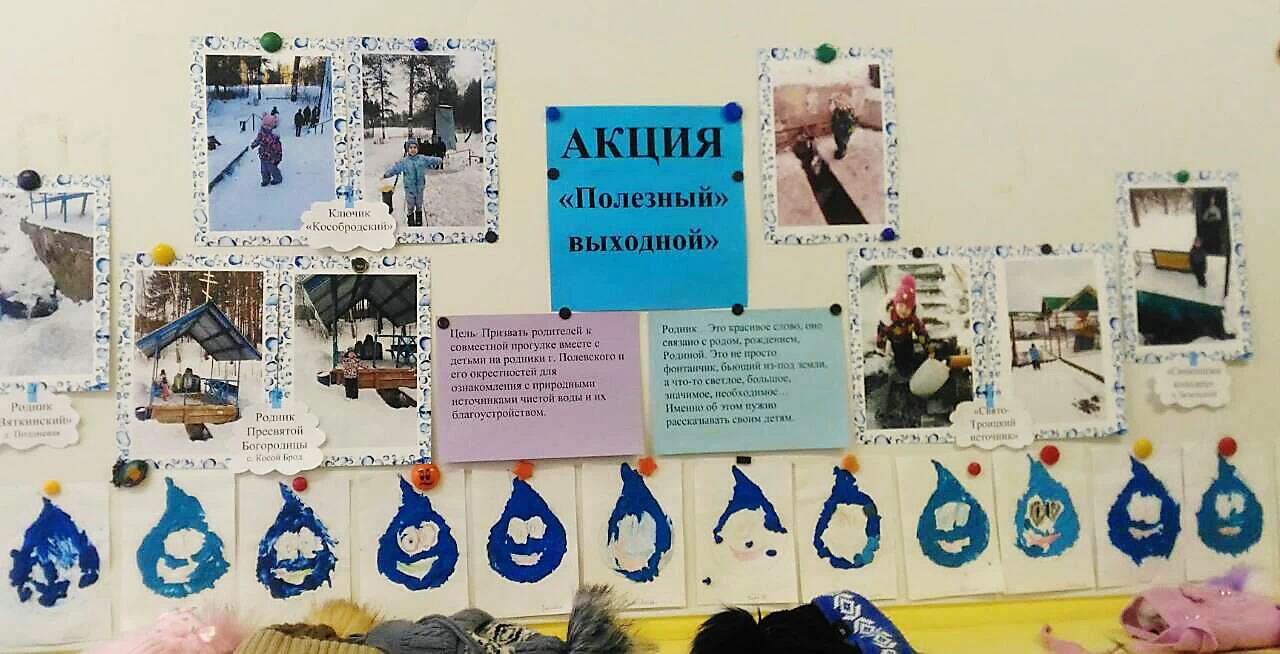 Рано утром просыпается                                                                                                                             Полевской наш дорогой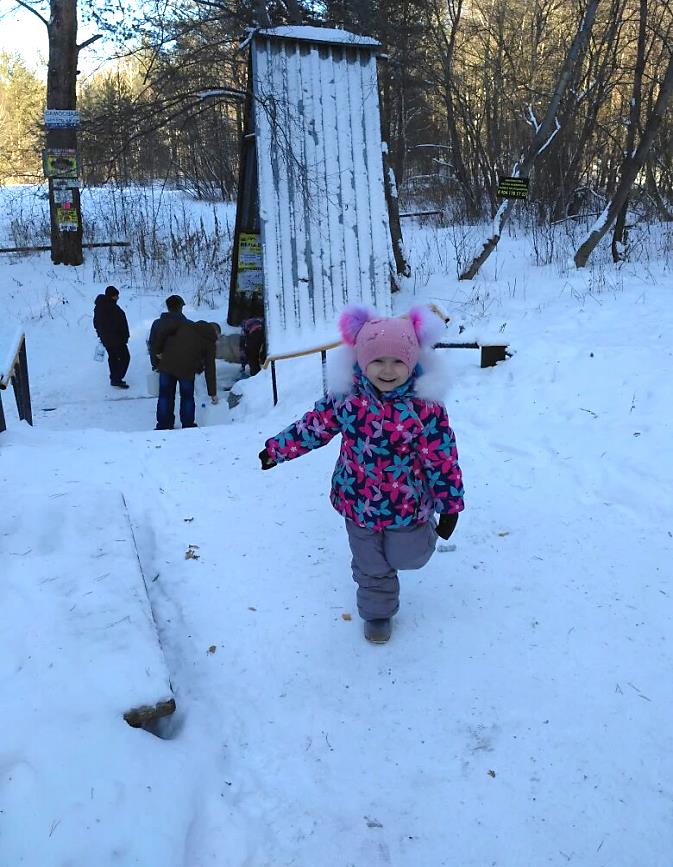 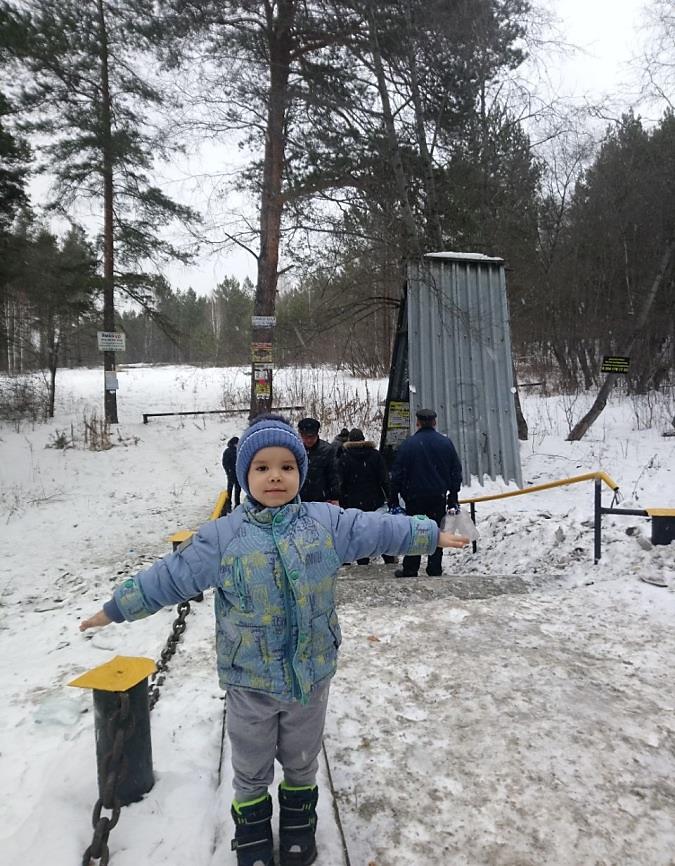 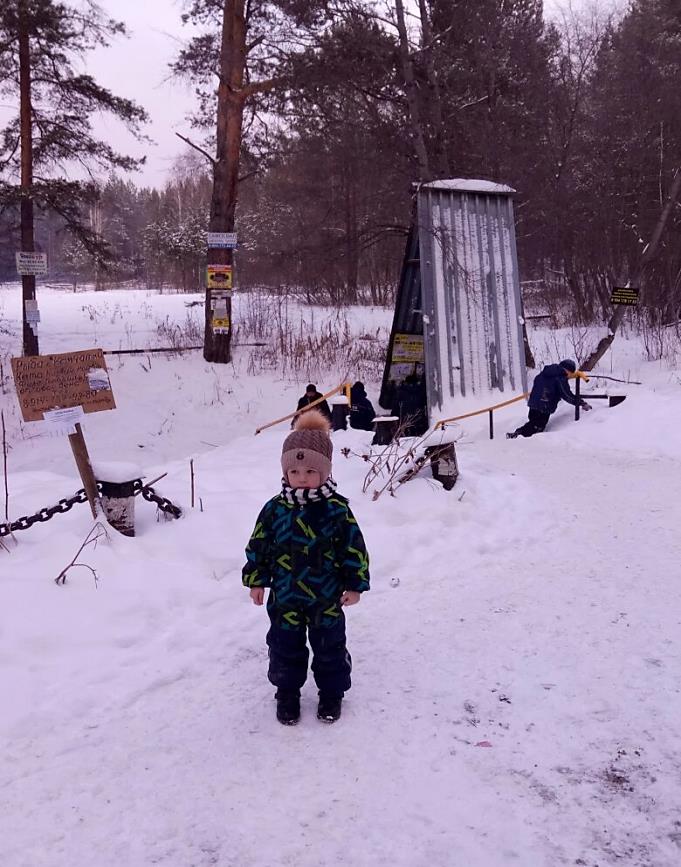 Чисто, чисто умываетсяРодниковою водой     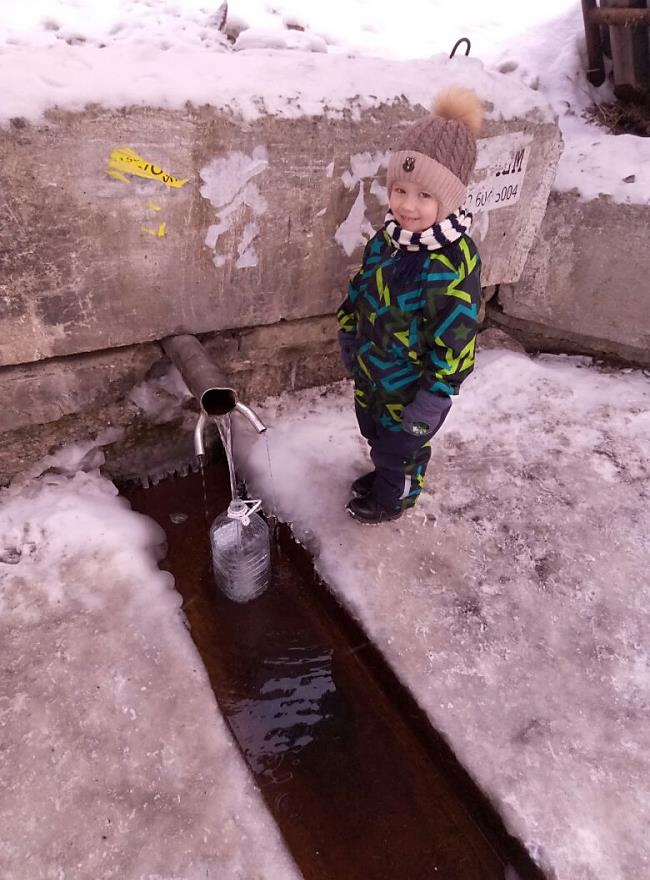 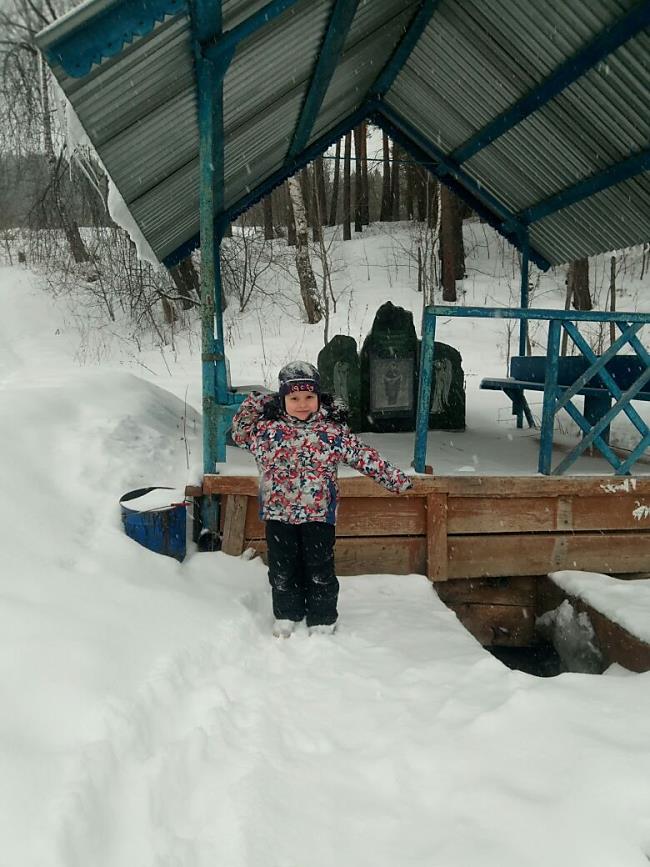 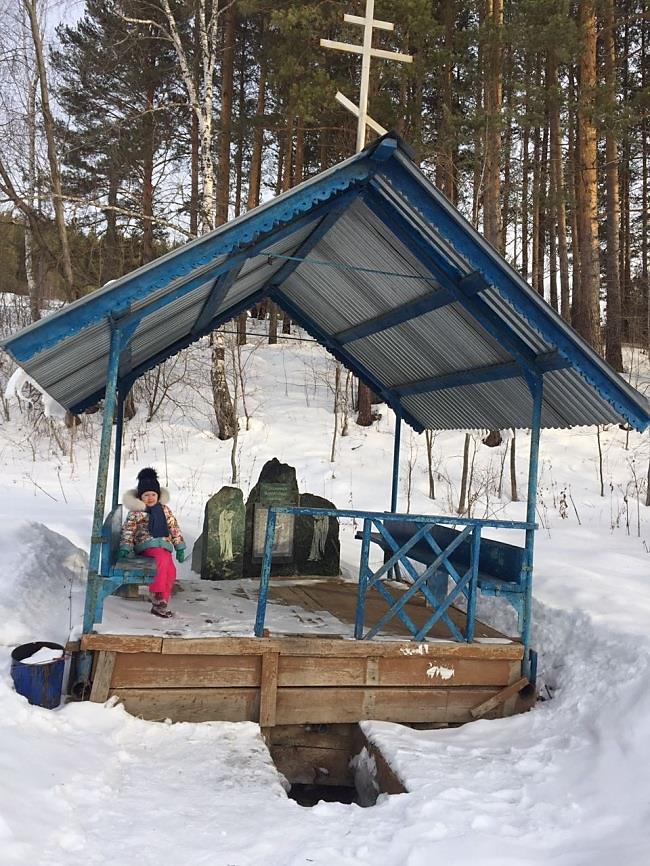 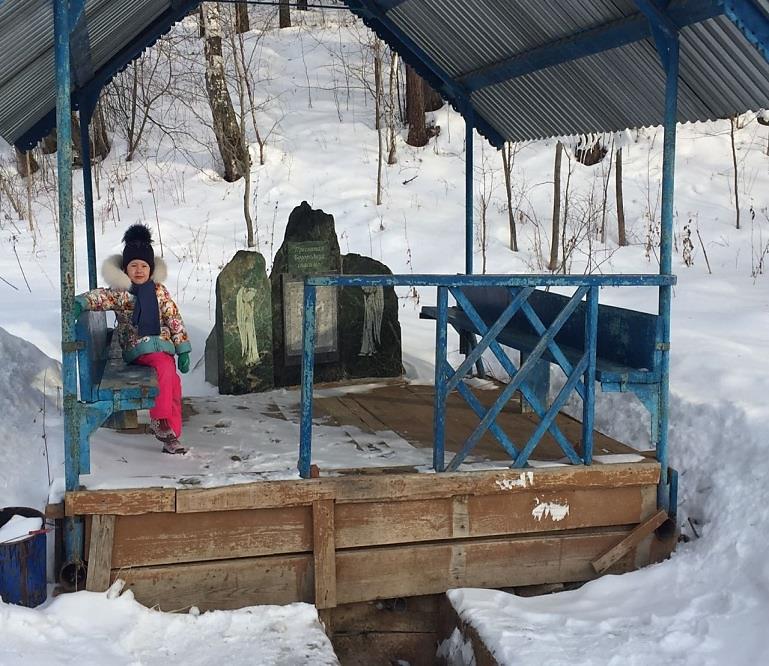 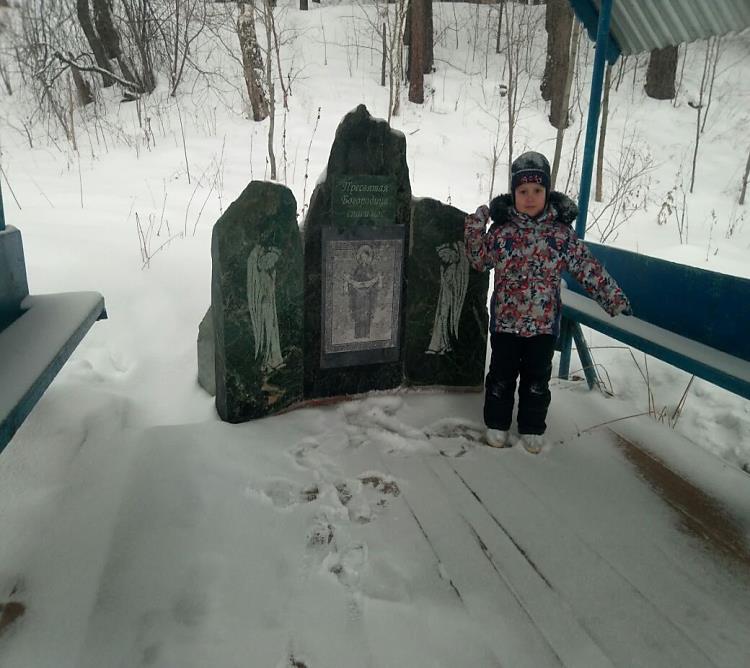 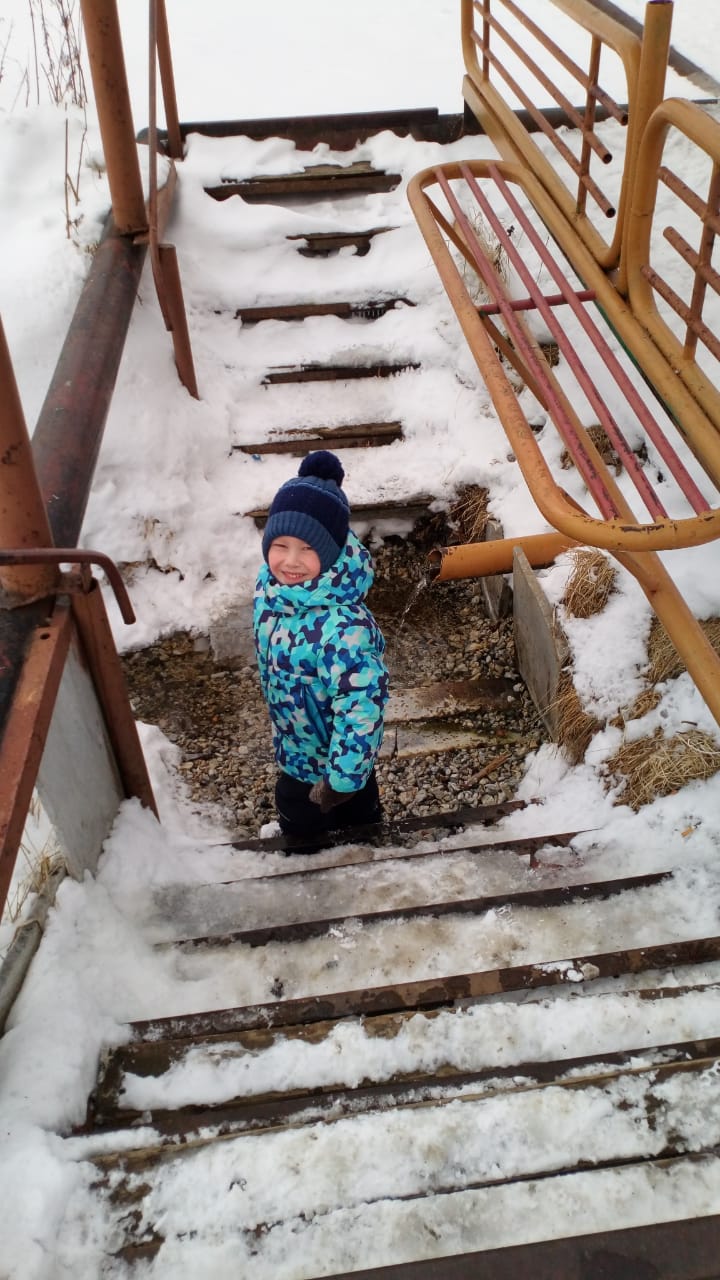 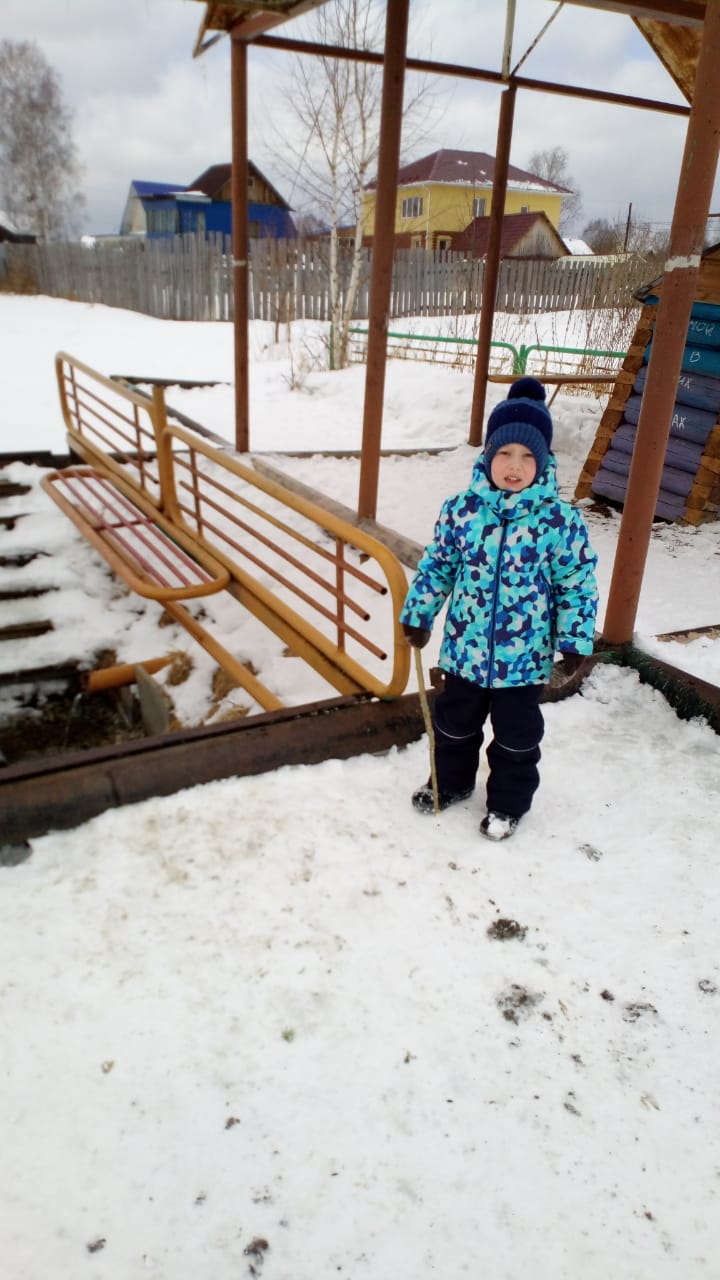 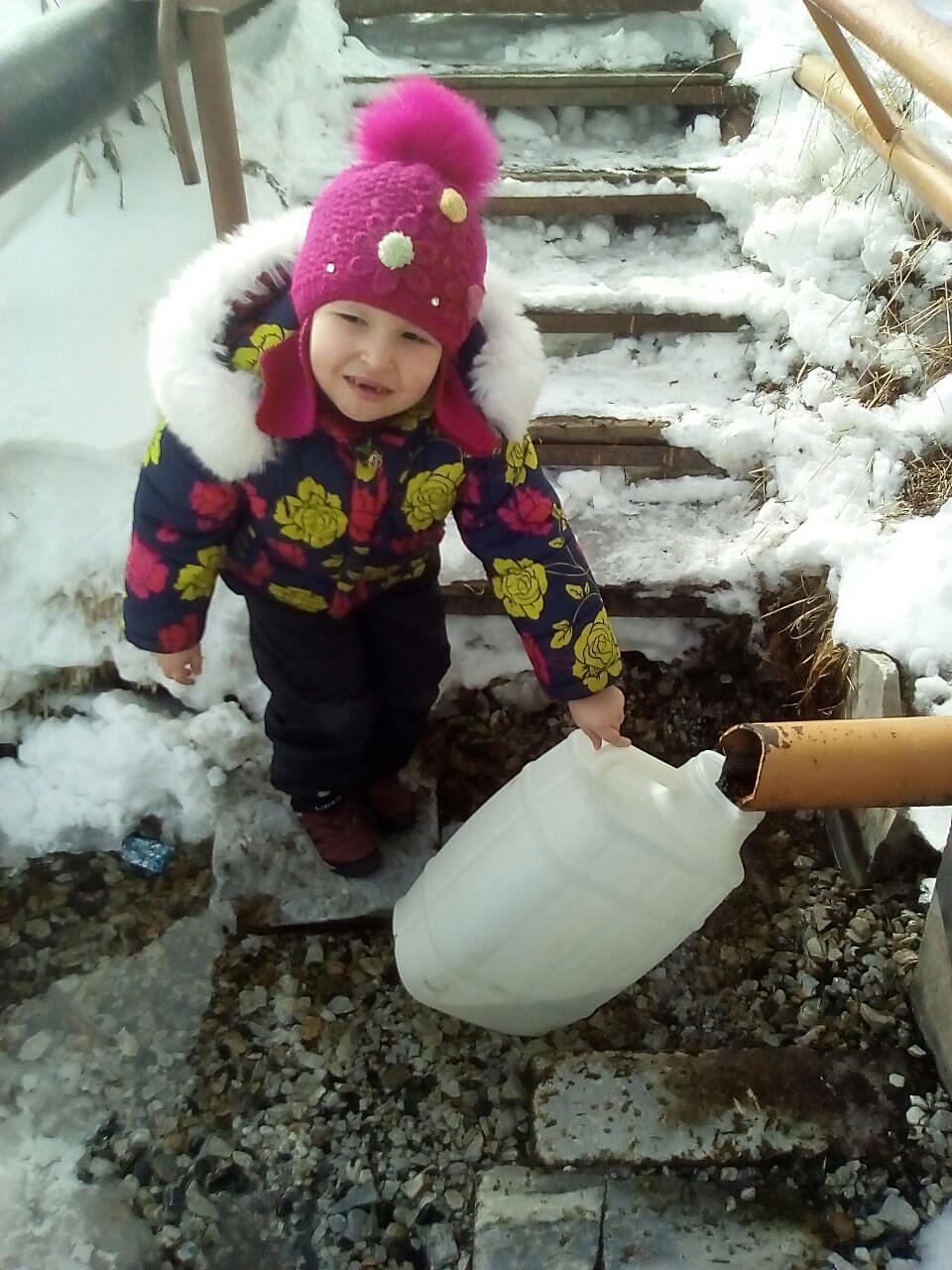 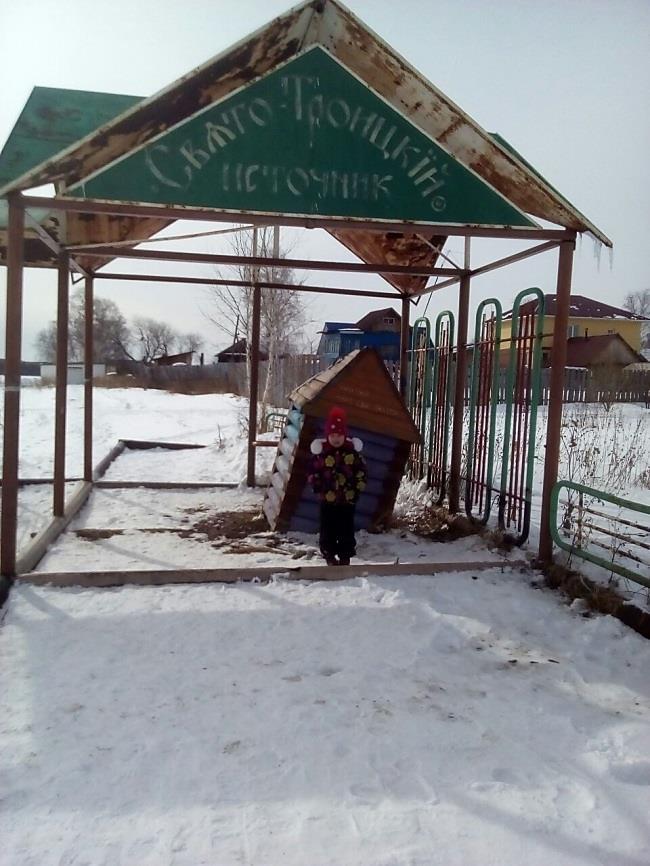 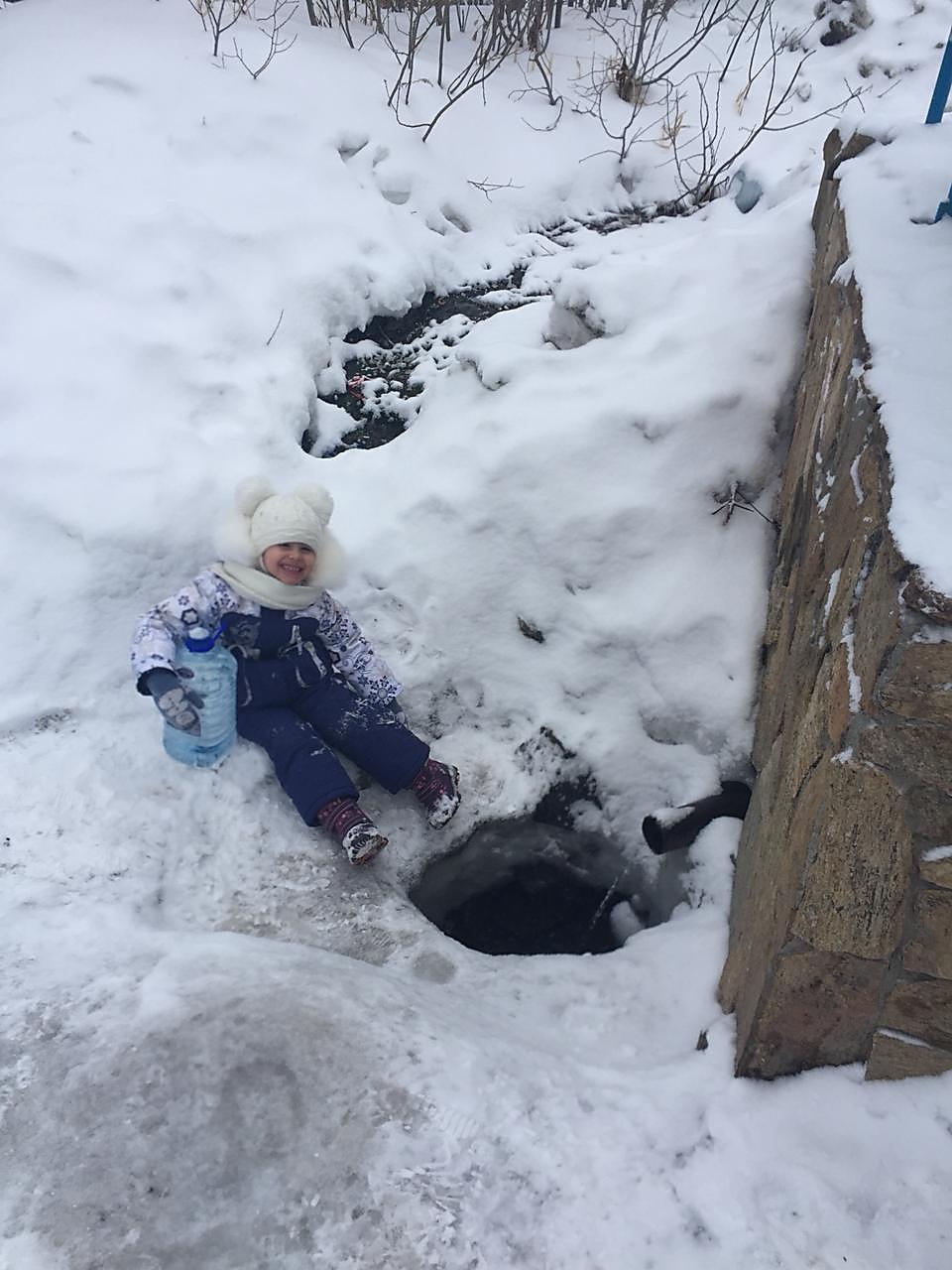 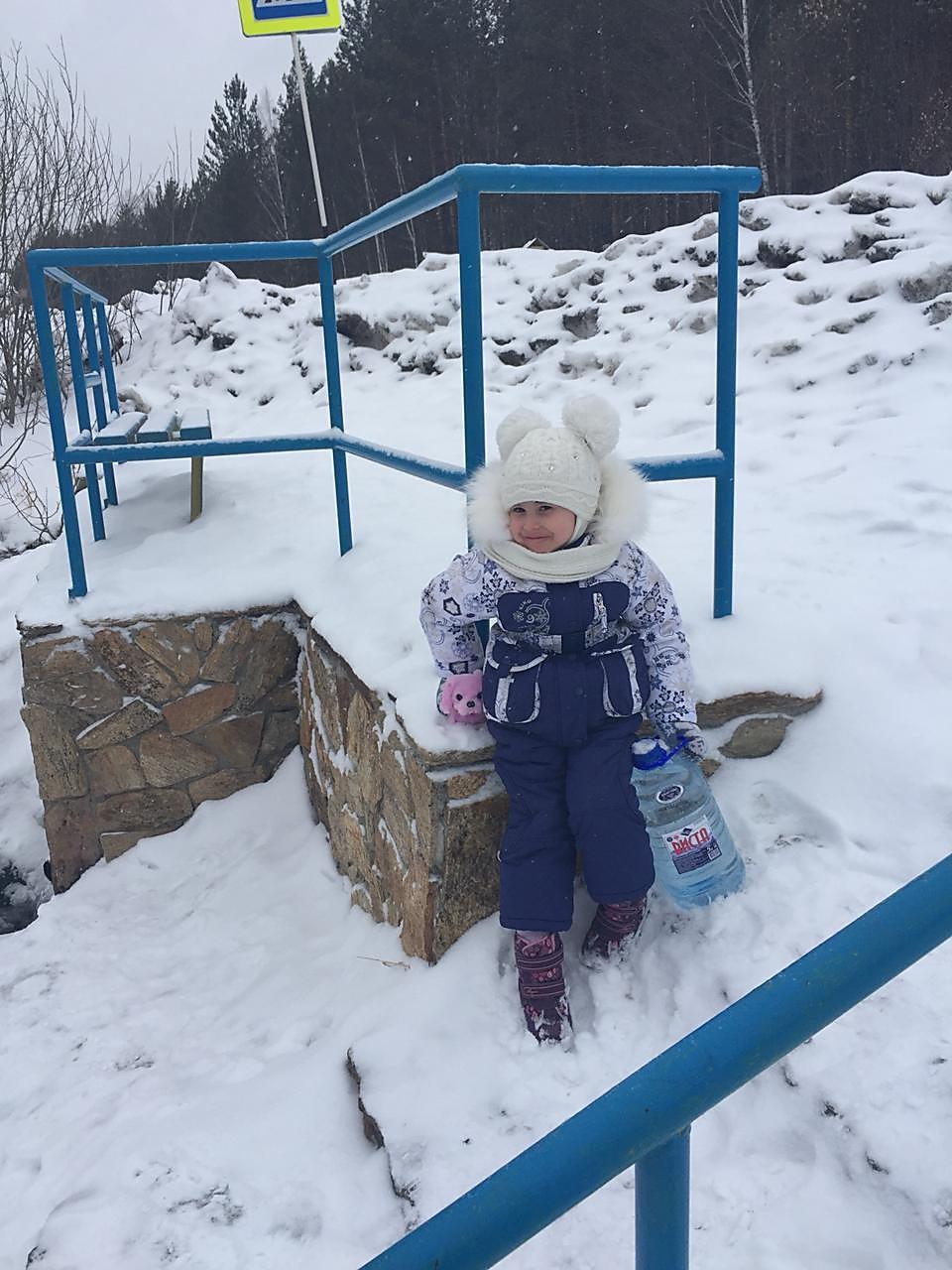 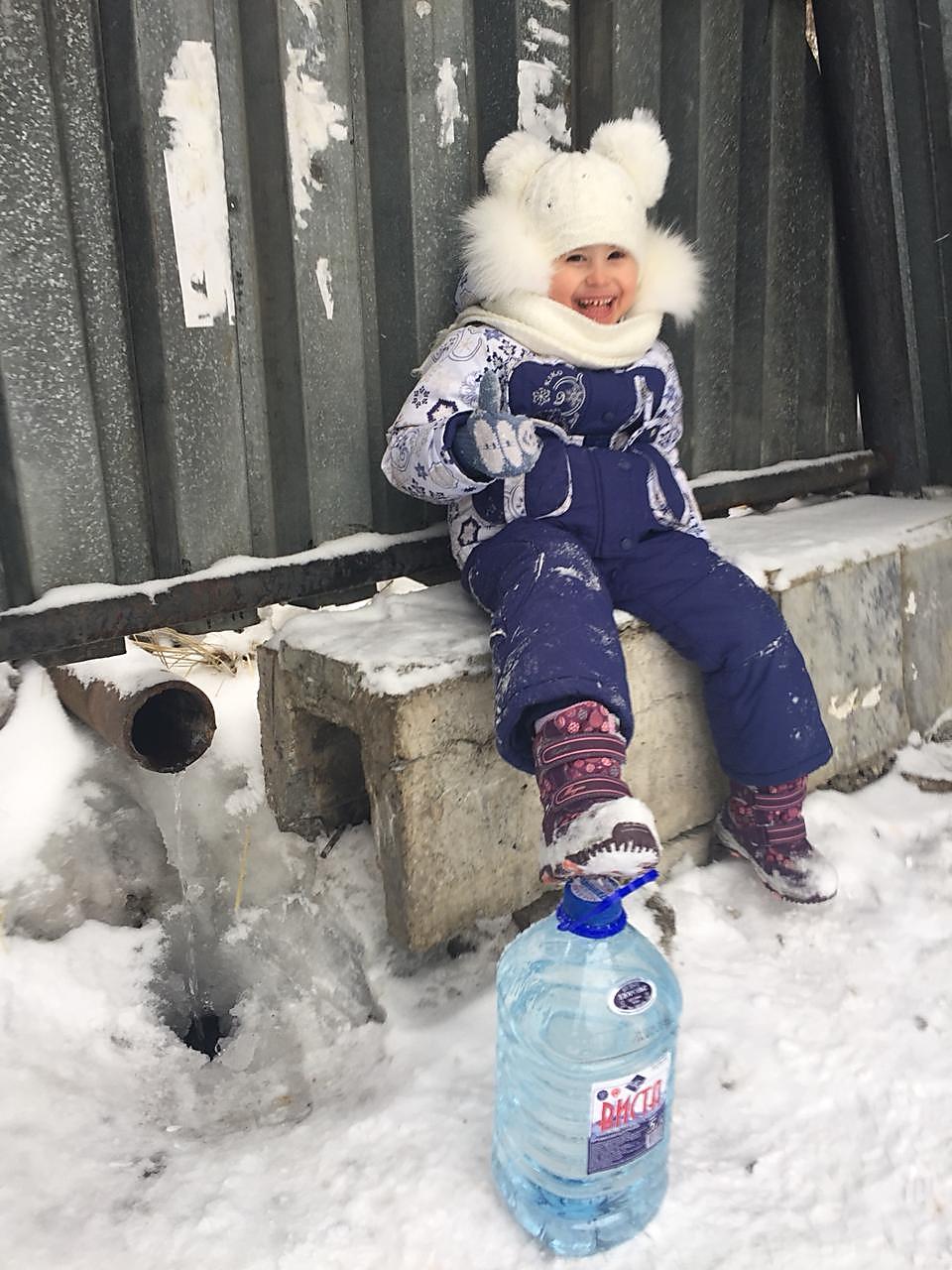 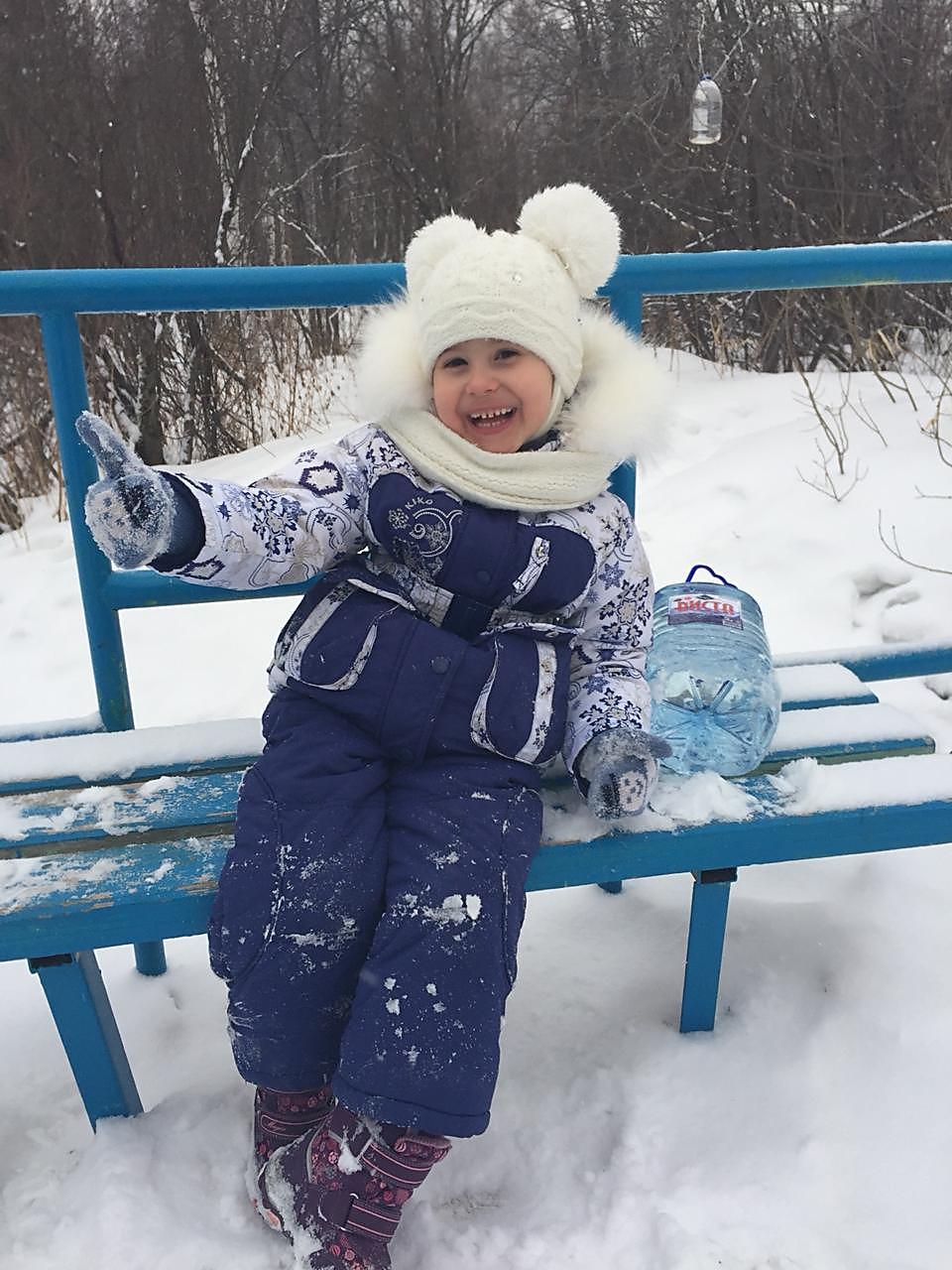 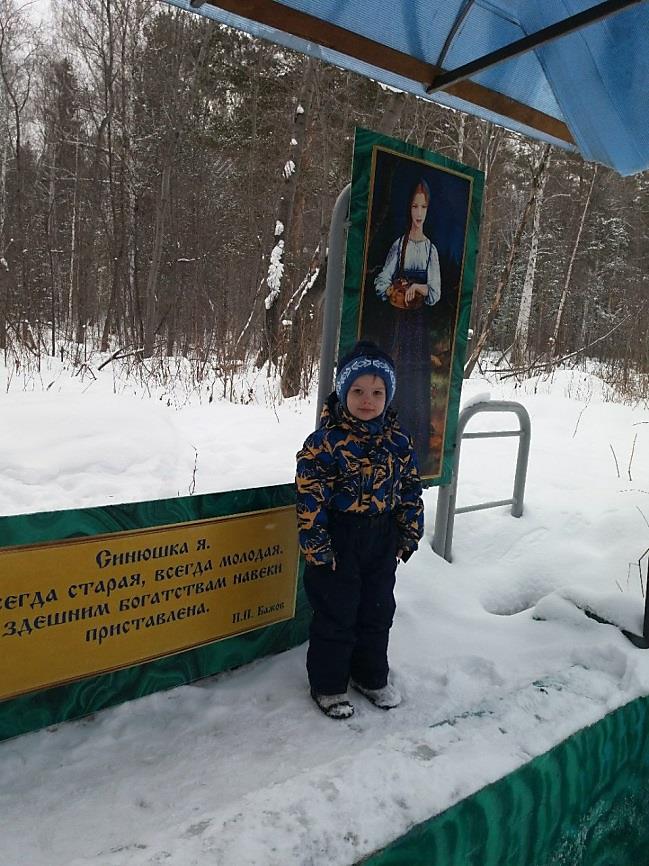 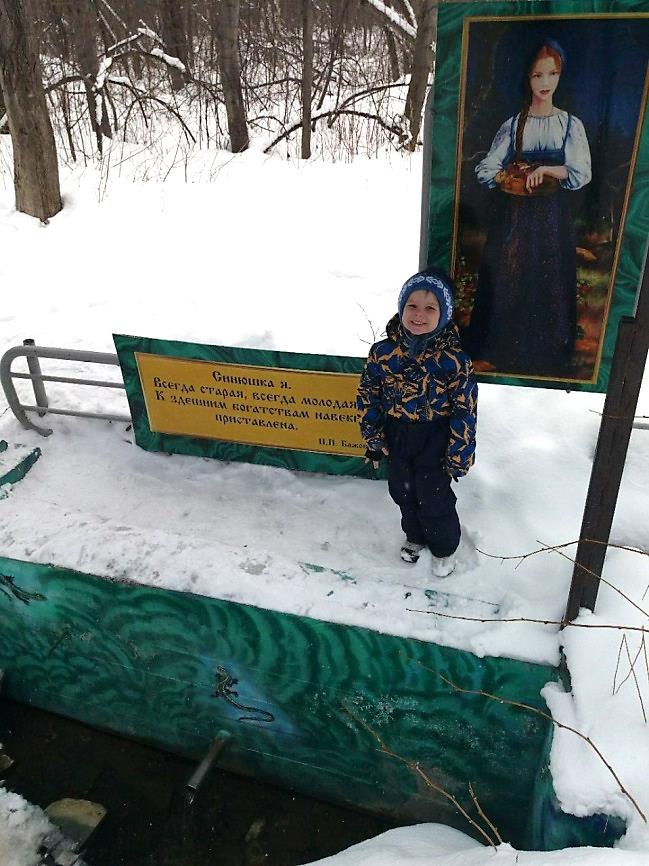 Чаще бывайте на родниках! Берегите их и охраняйте, чтобы этой воды хватило вам и вашим детям!                                              